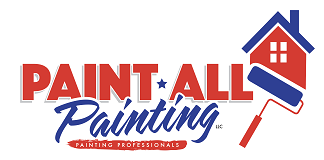 Terms of Service AgreementAny participation in this service shall constitute as acceptance to terms and conditions agreement.Terms and conditions may be subject to change at company discretion. Building a positive rapport with our clients is of the utmost importance to our company. We want you to be as happy with our work as possible. If there are any concerns or complaints we kindly ask that you report them to us as soon as possible, so that we may have the opportunity to resolve any issues.Before/After photos of completed projects may be taken and used in public portfolio and/or future advertisements. Unless otherwise specified by customer.Included Services:Services rendered shall be as per signed sales contract, and will be clearly broken down on estimate prior to start of work.Work to be performed will meet/exceed industry standards. Additional Extras:Extra/additional services not included in initial proposal, may be added to existing invoice or invoiced separately. Chargeable extras are considered anything other than what is expressed in customer proposal.Contractor is not responsible for damage created by outside vendors in the home and any repairs required due to anyone other than a Paint All Painting employee, may be subject to additional sales charge, and will be scheduled as per availability. Materials:Material charges are estimated in initial estimate as per Contractors professional opinion, and will be priced separately from labor fees.In the event that additional materials may be required, they will be added to balance of final invoice upon customer approval.Customer will be left any remaining paints/stains/varnish left over from painting service.Payment:Current accepted methods of payment include, cash, check, money order, Venmo or PayPal (link found on company website www.paintallpainting.com)Standard payment schedule, unless otherwise specified by Business Owner, shall be as follows:Initial deposit - due within one week of accepted sales contract.Final payment - due within 30 days of project completion.Unpaid contracts will be subject to legal action.Home Owner Responsibilities:Prior to project start it is homeowners’ responsibility to secure loose belongings, and any fragile or personal items. Moving of furniture items may be included in furnished repaints, unless otherwise specified. In order to reduce dust and debris in work area, it is recommended for homeowner to do a light cleaning prior to project start.Confirmation and satisfaction with chosen colors are responsibility of customer. Homeowner is responsible for making sure contractor has access to job site on or before project start date. Any denied or delayed access may result in rescheduling of project as per availability.Written cancellation within 3 days of signed sales contract. Contractor will return any deposit funds within 30 days of written cancellation.Customer will be responsible for any fees associated with cancelled checks or non-sufficient funds.Home owner is responsible for all due diligence, in reading and agreeing to terms and conditions. Contractor will be happy to answer any and all questions when any concerns are made known. Sales Tax:New Jersey requires home improvement contractors to collect sales tax on services rendered. The current tax rate of 6.625% will be separately recorded on customer invoice.Scheduling:Jobs are scheduled as per availability; set dates will be tentative until initial deposit has been received. Any requested forms of insurance documents from client shall only be provided after received signed sales contract. Contractor will have up to 3 business days to provide documentation. 